Publicado en Madrid el 04/03/2021 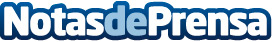 Colegio Logos en el Top 5 de los mejores colegios de EspañaEl Colegio Logos (Las Rozas, Madrid), que cuenta con dos Campus: Logos Nursery School, para Educación Infantil desde los 4 meses; y Logos International School, para Primaria, Secundaria, Bachillerato y Bachillerato Internacional, se encuentra en el Top 5 de los mejores 100 colegios privados de España, según el Ranking de El MundoDatos de contacto:Logos International Schoolwww.logosinternationalschool.es                         91 630 34 94        Nota de prensa publicada en: https://www.notasdeprensa.es/colegio-logos-en-el-top-5-de-los-mejores Categorias: Nacional Educación Madrid Ocio para niños http://www.notasdeprensa.es